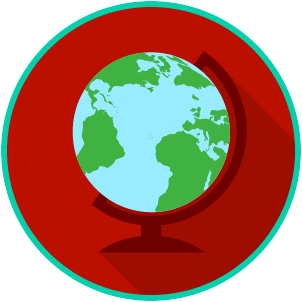 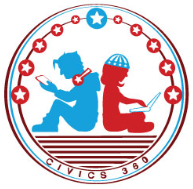 Forms of Government Video #2Practice: For each of the scenarios below, identify the type of government being described.QuestionList Specific Evidence from the VideoComplete Sentence1. What is meant by the phrase ‘form of government’? 2. Explain the three basic powers of all governments.legislative power2. Explain the three basic powers of all governments.executive power2. Explain the three basic powers of all governments.judicial power4. What is a monarchy?  5. What do we usually call a ruler in a monarchy? 6. What is a constitutional monarchy?  7. What is an absolute monarchy?    8. How does power differ between a constitutional monarchy and an absolute monarchy?9. How might someone come to power in a dictatorship?  10. What is an autocracy?11. What are the differences between the two types of autocracies you learned about?12. What is a theocracy? 13. Give an example of a theocracy. ScenarioType of GovernmentIn some South American countries in the mid 20th century, a military leader would sometimes take all power through a military revolt against the government. In France during the late 17th and early 18th centuries, King Louis XIV declared that he had all of the power in the country because it was his right as king.In Japan, the symbol of state is the emperor, who performs some duties under Japan’s constitution. The emperor’s family has had this position for more than 1000 years. A country overthrows its corrupt government and rewrites its laws to reflect a religious holy book. Only leaders of the religion can make decisions. 